1) Разработка печатной формы для документа «Заявка в бюджет» с видом операции «Ввод плана (год)»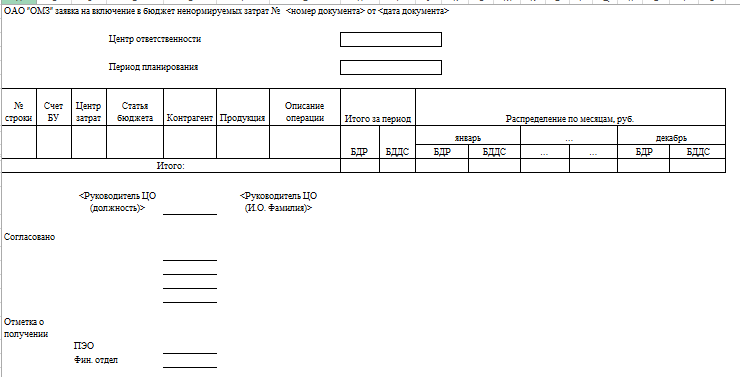 Рисунок 1 - Внешний вид печатной формы документа «Заявка в бюджет» (с видом операции «Ввод плана (год)») (в колонке «Распределение по месяцам» отображаются все месяцы с января по декабрь, на рисунке пропущены для удобства)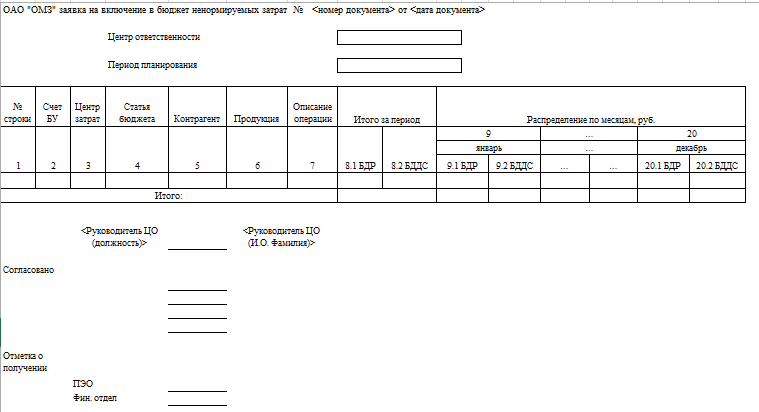 Рисунок 2 – Заполнение печатной формы документа «Заявка в бюджет» (с видом операции «Ввод плана (год)»)Формирование печатной формы должно выполняться на основании заполненного документа «Заявка в бюджет» следующим образом (таблица 1):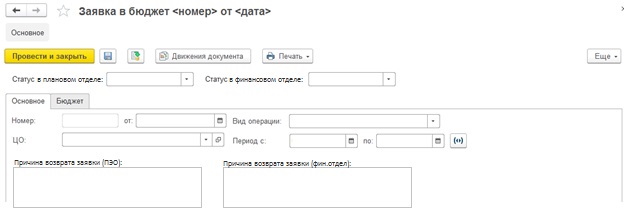 Рисунок 3 – Внешний вид закладки «Основное» документа «Заявка в бюджет»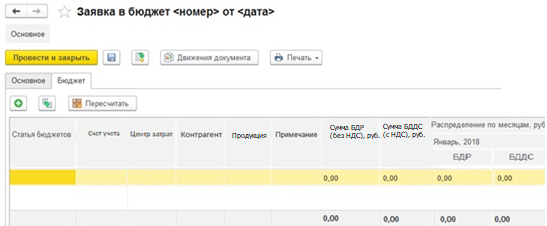 Рисунок 4 - Внешний вид закладки «Бюджет» документа «Заявка в бюджет» (с видом операции «Ввод плана (год)»)Таблица 1 – Заполнение полей печатной формы «Заявка в бюджет (год)»2) Разработка печатной формы для документа «Заявка в бюджет» с видом операции «Ввод плана (месяц)»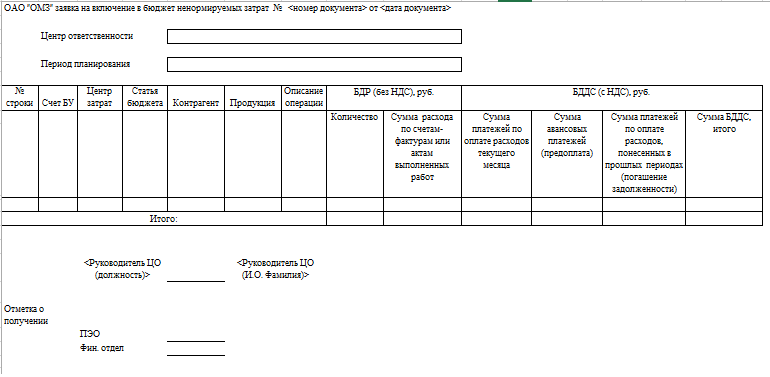 Рисунок 5 - Внешний вид печатной формы документа «Заявка в бюджет» (с видом операции «Ввод плана (месяц)»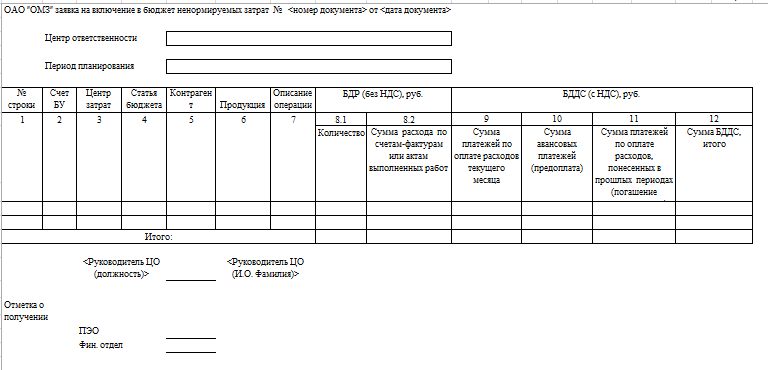 Рисунок 6 – Заполнение печатной формы документа «Заявка в бюджет» (с видом операции «Ввод плана (месяц)»)Формирование печатной формы должно выполняться на основании заполненного документа «Заявка в бюджет» следующим образом:Рисунок 7 – Внешний вид закладки «Основное» документа «Заявка в бюджет»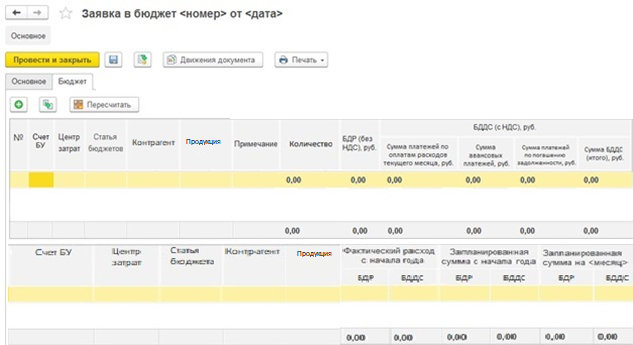 Рисунок 8 - Внешний вид закладки «Бюджет» документа «Заявка в бюджет» (с видом операции «Ввод плана (месяц)»)Таблица 2 - Заполнение полей печатной формы «Заявка в бюджет (месяц)»Поле печатной формыИсточник заполненияНомерРеквизит «Номер» на закладке основное документа «Заявка в бюджет»Дата Реквизит «Дата» на закладке основное документа «Заявка в бюджет»Центр ответственности (ЦО)Реквизит ЦО на закладке «Основное» документа «Заявка в бюджет»Период планирования (ПП)Реквизит ПП на закладке «Основное» документа «Заявка в бюджет»Номер строки (колонка 1)Автоматическое заполнениеСчет БУ (колонка 2)Закладка «Бюджет» документа «Заявка в бюджет» (колонка – Счет учета)Центр затрат (колонка 3)Закладка «Бюджет» документа «Заявка в бюджет» (колонка – Центр затрат).Статья бюджета (колонка 4)Закладка «Бюджет» документа «Заявка в бюджет» (колонка – Статья бюджета)Контрагент (колонка 5)Закладка «Бюджет» документа «Заявка в бюджет»(колонка 4 – Контрагент)Продукция (колонка 6)Закладка «Бюджет» документа «Заявка в бюджет» (колонка – Продукция)Описание операции (колонка 7)Закладка «Бюджет» документа «Заявка в бюджет» (колонка - Примечание)Итого за период (колонка 8.1)Закладка «Бюджет» документа «Заявка в бюджет» (колонка - Сумма БДР (без НДС), руб.)Итого за период (колонка 8.2)Закладка «Бюджет» документа «Заявка в бюджет» (колонка - Сумма БДДС (с НДС), руб.)Распределение по месяцам, руб. (колонки 9 - 20)– БДР для каждого месяца (колонки 9.1– 20.1)Закладка «Бюджет» документа «Заявка в бюджет» колонка «Распределение по месяцам» БДР для каждого месяца (колонка БДР)Распределение по месяцам, руб. (колонки 9 - 20) – БДДС для каждого месяца (колонки 9.2 – 20.2)Закладка «Бюджет» документа «Заявка в бюджет» колонка «Распределение по месяцам» БДДС для каждого месяца (колонка БДДС)Итого (строка)Суммирование ячеек производится по колонкам 5 - 20Руководитель ЦО (должность)Реквизит «Должность» заполняется значением реквизита «Должность» элемента справочника «Физические лица», указанного в реквизите «Руководитель подразделения» элемента справочника «Структура предприятия», казанного в реквизите ЦО документа «Заявка в бюджет»Руководитель ЦО (И. О. Фамилия)Реквизит «И.О. Фамилия» заполняется значением реквизита «Руководитель подразделения» элемента справочника «Структура предприятия», казанного в реквизите ЦО документа «Заявка в бюджет»Поле печатной формыИсточник заполненияНомерРеквизит «Номер» на закладке основное документа «Заявка в бюджет»Дата Реквизит «Дата» на закладке основное документа «Заявка в бюджет»Центр ответственности (ЦО)Реквизит ЦО на закладке «Основное» документа «Заявка в бюджет»Период планирования (ПП)Реквизит ПП на закладке «Основное» документа «Заявка в бюджет»Номер строки (колонка 1)Автоматическое заполнениеСчет БУ (колонка 2)Закладка «Бюджет» документа «Заявка в бюджет» (колонка – Счет БУ)Центр затрат (ЦЗ) (колонка 3)Закладка «Бюджет» документа «Заявка в бюджет» (колонка – Центр затрат)Статья бюджета (колонка 4)Закладка «Бюджет» документа «Заявка в бюджет» (колонка – Статья бюджета)Контрагент (колонка 5)Закладка «Бюджет» документа «Заявка в бюджет» (колонка – Контрагент)Продукция (колонка 6)Закладка «Бюджет» документа «Заявка в бюджет» (колонка – Продукция)Описание операции (колонка 7)Закладка «Бюджет» документа «Заявка в бюджет» (колонка – Примечание)БДР (без НДС), руб.Количество (колонка 8.1)Закладка «Бюджет» документа «Заявка в бюджет» (колонка – Количество)БДР (без НДС), руб.Сумма расхода по счетам-фактурам или актам выполненных работ (колонка 8.2)Закладка «Бюджет» документа «Заявка в бюджет» (колонка – «БДР (без НДС) Сумма расхода по счетам-фактурам или актам выполненных работ, руб.»)БДДС (с НДС), руб.Сумма платежей по оплате расходов текущего месяцам (колонка 9)Закладка «Бюджет» документа «Заявка в бюджет» (колонка столбца «БДДС (с НДС) Сумма платежей по оплате расходов текущего месяцам»)БДДС (с НДС), руб.Сумма авансовых платежей (предоплата) (колонка 10)Закладка «Бюджет» документа «Заявка в бюджет» (колонка столбца «БДДС (с НДС) Сумма авансовых платежей (предоплата)»)БДДС (с НДС), руб.Сумма платежей по оплате расходов, понесенных в прошлых периодах (погашение задолженности) (колонка 11)Закладка «Бюджет» документа «Заявка в бюджет» (колонка столбца «БДДС (с НДС) Сумма платежей по оплате расходов, понесенных в прошлых периодах (погашение задолженности)»)Сумма БДДС, итого (колонка 12)Закладка «Бюджет» документа «Заявка в бюджет» (колонка столбца «БДДС (с НДС) Сумма БДДС, итого»)ИтогоСуммирование ячеек производится по колонкам 8.1-12Руководитель ЦО (должность)Реквизит «Должность» заполняется значением реквизита «Должность» элемента справочника «Физические лица», указанного в реквизите «Руководитель подразделения» элемента справочника «Структура предприятия», казанного в реквизите ЦО документа «Заявка в бюджет»Руководитель ЦО (И. О. Фамилия)Реквизит «И.О. Фамилия» заполняется значением реквизита «Руководитель подразделения» элемента справочника «Структура предприятия», казанного в реквизите ЦО документа «Заявка в бюджет»